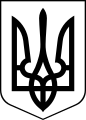 ЧОРТКІВСЬКА  МІСЬКА  РАДА ВИКОНАВЧИЙ  КОМІТЕТ РІШЕННЯ (ПРОЄКТ)__ травня 2023 року   	 	 	 	 	 	 	 	       №__ Про надання дозволу на видалення зелених насаджень на території Чортківської міської територіальної громади  Розглянувши заяви про видалення зелених насаджень начальника Чортківського РЕМ Андрія Пандрака від 05.04.2023 №183, директора КП «Парковий культурно-спортивний комплекс» Володимиру Снігура 28.04.2023 №26,  Савіцької Світлани від 28.04.2023 №С-87-100, враховуючи акти обстеження зелених насаджень, що підлягають видаленню від 05.05.2023, а також відповідно до пунктів 2, 3, 6, 7 «Порядку видалення дерев, кущів, газонів і квітників у населених пунктах» зі мінами, затвердженого постановою Кабінету Міністрів України №1045 від 01.08.2006, статтей 28, 33 Закону України «Про благоустрій населених пунктів», керуючись підпунктом 7 пункту «а» частини 1 статті 30, статтею 52, частиною 6 статті 59 Закону України «Про місцеве самоврядування в Україні», виконавчий комітет міської ради ВИРІШИВ : 1. Надати дозвіл директору КП «Парковий культурно-спортивний комплекс» Володимиру Снігуру, Світлані  Савіцькій на видалення зелених насаджень, що знаходяться на території Чортківської міської територіальної громади, згідно додатку. 2. До видалення зелених насаджень приступити після отримання ордеру навидалення зелених насаджень. Благоустрій та озеленення провести згідно ордеру. 3. Копію рішення направити управлінню комунального господарства Чортківської міської ради. 4. Контроль за виконанням даного рішення покласти на заступника міського голови з питань діяльності виконавчих органів Наталію ВОЙЦЕХОВСЬКУ.  Міський голова                                                               Володимир ШМАТЬКО Васильченко А.Є.Войцеховська Н.М.Фаріон М.С.Мацевко І.А.Додаток до рішення виконавчого комітету від __ травня 2023 року №__ Зелені насадження,що підлягають видаленню на територіїЧортківської міської територіальної громадиКеруюча справами  виконавчого комітету міської ради                             Алеся ВАСИЛЬЧЕНКО №п/пЗаявникВиконавецьАдресарозташування зелених насадженьНасадження, що підлягають видаленнюК-сть(шт.)1НачальникЧортківського РЕМАндрій ПандракДиректор КП «Парковий культурно-спортивний комплекс» В. Ю. СнгурТериторіяЧортківської гімназії ім. Р. Ільяшенкам. ЧортківКлен ЧерешняГраб207112Савіцька  Світланавул. Л. Носса, 4,м. ЧортківГоріх 1 	Разом: 39 